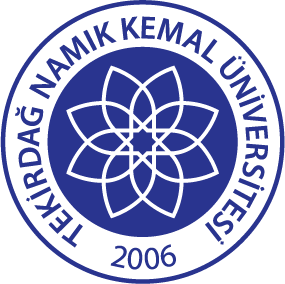 TNKÜ ÇORLU MÜHENDİSLİK FAKÜLTESİİŞLETMEDE MESLEKİ EĞİTİM RAPORU 	Adı Soyadı				: (Times New Roman 12 Punto) 	Bölümü				: (Times New Roman 12 Punto) 	İşletmenin Adı			: (Times New Roman 12 Punto)  	İME Danışman Öğretim Elemanı	: (Times New Roman 12 Punto)  	Öğretim Yılı	ve Dönemi		: 20…-20… Güz/Bahar Yarıyılı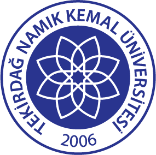 T.C.TEKİRDAĞ NAMIK KEMAL ÜNİVERSİTESİ ÇORLU MÜHENDİSLİK FAKÜLTESİ İŞLETMEDE MESLEKİ EĞİTİM SONUÇ RAPORU(Times New Roman 12 punto)Öğrencinin Adı Soyadı			: (Times New Roman 12 punto)Bölümü 					: (Times New Roman 12 punto)Numarası					: (Times New Roman 12 punto)İşletmenin Adı				: (Times New Roman 12 punto)İşletmede Mesleki Eğitim Sorumlusu	: (Times New Roman 12 punto)Sorumlu Öğretim Elemanı			: (Times New Roman 12 punto)Öğretim Yılı	ve Dönemi 			: 20…-20… Güz/Bahar YarıyılıBu İşletmede Mesleki Eğitim Sonuç Raporu ……/……/…… tarihinde aşağıdaki işletmede mesleki eğitim sorumluları tarafından kabul edilmiştir.     …………………………………		                         ……………………………………      İME Firma Sorumlusu		     	                          İME Danışman Öğretim ElemanıÖNSÖZİşletmede Mesleki Eğitim kapsamında hazırlanan bu rapor İşletmede Mesleki Eğitim boyunca yapılan çalışmaları içermektedir. Rapordaki konular İşletmede Mesleki Eğitim stajı süren çalışmalardan oluşmaktadır. Çalışmalarım sırasında büyük desteklerini gördüğüm İşletmede Mesleki Eğitim Sorumlusu Sn. …………………… …………’a, katkılarından dolayı Sn. …………… ……………..’a, Sn.  …………… …………………’na, Sn. …………… ……………..’a teşekkür ederimTekirdağ, 2022 			   			              Ahmet KARASİMGELER VE KISALTMALAR LİSTESİŞEKİLLER LİSTESİŞekil 1.1. Örnek şekil yazısı.	3Şekil 2.1. Şekil yazıları nokta ile bitirilmemelidir.	6Şekil 3.1. Yatay şekil kullanım örneği. Yazının ikinci satıra geçmesi durumunda yazı  şekil numarasından sonra başlatılmalıdır.	7TABLOLAR LİSTESİTablo 1.1. Tablo yazısı.	2Tablo 2.1. Tablo yazıları nokta ile bitirilmemelidir.	6ÖZETLorem ipsum dolor sit amet, consectetur adipiscing elit, sed do eiusmod tempor incididunt ut labore et dolore magna aliqua. Ut enim ad minim veniam, quis nostrud exercitation ullamco laboris nisi ut aliquip ex ea commodo consequat. Duis aute irure dolor in reprehenderit in voluptate velit esse cillum dolore eu fugiat nulla pariatur. Excepteur sint occaecat cupidatat non proident, sunt in culpa qui officia deserunt mollit anim id est laborumGİRİŞLorem ipsum dolor sit amet, consectetur adipiscing elit, sed do eiusmod tempor incididunt ut labore et dolore magna aliqua. Ut enim ad minim veniam, quis nostrud exercitation ullamco laboris nisi ut aliquip ex ea commodo consequat. Duis aute irure dolor in reprehenderit in voluptate velit esse cillum dolore eu fugiat nulla pariatur. Excepteur sint occaecat cupidatat non proident, sunt in culpa qui officia deserunt mollit anim id est laborumAlt Başlık Örneği Lorem ipsum dolor sit amet, consectetur adipiscing elit, sed do eiusmod tempor incididunt ut labore et dolore magna aliqua. Ut enim ad minim veniam, quis nostrud exercitation ullamco laboris nisi ut aliquip ex ea commodo consequat. Duis aute irure dolor in reprehenderit in voluptate velit esse cillum dolore eu fugiat nulla pariatur. Excepteur sint occaecat cupidatat non proident, sunt in culpa qui officia deserunt mollit anim id est laborum Şekil 1.1. TNKÜ logo.Alt Başlıkta Kelimelerin İlk Harfleri Büyük Karakter ile YazılmalıdırLorem ipsum dolor sit amet, consectetur adipiscing elit, sed do eiusmod tempor incididunt ut labore et dolore magna aliqua. Ut enim ad minim veniam, quis nostrud exercitation ullamco laboris nisi ut aliquip ex ea commodo consequat. Duis aute irure dolor in reprehenderit in voluptate velit esse cillum dolore eu fugiat nulla pariatur. Excepteur sint occaecat cupidatat non proident, sunt in culpa qui officia deserunt mollit anim id est laborum İkincil alt başlık örneğiLorem ipsum dolor sit amet, consectetur adipiscing elit, sed do eiusmod tempor incididunt ut labore et dolore magna aliqua. Ut enim ad minim veniam, quis nostrud exercitation ullamco laboris nisi ut aliquip ex ea commodo consequat. Duis aute irure dolor in reprehenderit in voluptate velit esse cillum dolore eu fugiat nulla pariatur. Excepteur sint occaecat cupidatat non proident, sunt in culpa qui officia deserunt mollit anim id est laborumTablo 1.1. Tablo örneğiFİRMA TANITIMILorem ipsum dolor sit amet, consectetur adipiscing elit, sed do eiusmod tempor incididunt ut labore et dolore magna aliqua. Ut enim ad minim veniam, quis nostrud exercitation ullamco laboris nisi ut aliquip ex ea commodo consequat. Duis aute irure dolor in reprehenderit in voluptate velit esse cillum dolore eu fugiat nulla pariatur. Excepteur sint occaecat cupidatat non proident, sunt in culpa qui officia deserunt mollit anim id est laborumGirişFirmanın organizasyon yapısı, emir komuta zinciri, üretimle ilgili işleyiş ve proses süreç bilgileri vb. hususlar yer almalıdır.İşletmede Mesleki Eğitim yapılan kuruluşla ilgili; Kuruluşun adı ve adresi, faaliyet alanı, gelişimini tanıtan kısa tarihçesi, çalışan eleman sayısı ve niteliklerine göre sınıflandırması (isçi, teknisyen, Mühendis, idari personel v.b.), işletmenin imal ettiği ürünler, üretim kapasitesi, temel hammaddeleri, malzeme tedarik yöntemleri, yıllık üretim miktarları ve hedef pazarları v.b. bilgiler yer alır.İME UYGULAMASIBu başlık altında İME süresince gerçekleştirilen uygulamalar, yapılan deneysel çalışmalar detaylı olarak anlatılmalıdır.Alt Başlıkİkinci alt başlıkİŞYERİNDE KARŞILAŞILAN PROBLEMLER VE ÇÖZÜMLERİİşyeri eğitimi sürecinde yaşanan problemler ve çözüm yöntemleri ile ilgili bilgiler yer almalıdır. Alt Başlıkİkinci alt başlıkSONUÇ VE DEĞERLENDİRMESonuç ve değerlendirme kısmında ise, gerçekleştirilen uygulama ve firma ile ilgili genel değerlendirmeler, iyileştirilebilir alanlar, yaşanan sorunlar ve yapılan genel uygulamalar, işletmeye yönelik iyileştirme önerileri hakkında bilgiler yer almalıdır. Alt Başlıkİkinci alt başlıkEKLERİşletmede Mesleki Eğitim sırasında yapılan çizimler, veriler ve raporlara yer verilecektir. Her bir “Ek” sunuş sırasına göre Ek-1, Ek-2, Ek-3 seklinde numaralandırılmalıdır. Bu bölümde yer alabilecek resim, tablo ve rapor gibi ekler A4 boyutunda düzenlenecek, proje ve çizim gibi ekler ise mühendislik standartlarına uygun şekilde katlanarak rapor ile birlikte denetçi öğretim elemanına sunulacaktır.A: Numune kesit alanıAv: Sıkışma katsayısıAKO,OCR: Aşırı konsolide oranıASTM: Amerikan standartCc: Sıkışma indisi	Cc3: Değiştirilmiş sıkışma indisiCr: Yeniden yükleme indisiCr2: Değiştirilmiş yeniden yükleme indisiIsıtma Hızı (β)°C/dakKademe 1Kademe 2Isıtma Hızı (β)°C/dakPik Sıcaklığı, KPik Sıcaklığı, K5797.0974.210821.7993.315829.41008.420833.21023.6